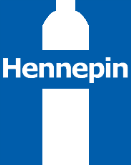 AUTORIZACIÓN PARA LA OBTENCIÓN O LIBERACIÓN DE INFORMACIÓN/ARCHIVOSPersona de Contacto del Departamento	Se requieren todos los campos marcados con asterisco (*).Información del Cliente* Declaración de obtención/liberaciónPersona de Contacto/OrganizaciónArchivo(s) Solicitado(s)Esta forma está de acuerdo a los requisitos del acta Data Practices del Gobierno de Minnesota (MN Stat. 13), HIPAA (45CFR164.508(c)), y PHSA (42CFR2.31)Página 1 of 2AUTORIZACIÓN PARA LA OBTENCIÓN O LIBERACIÓN DE INFORMACIÓN/ARCHIVOSExpiraciónPágina 2 of 2Número SMI:* Nombre completo del ClienteNúmero telefónicoApellido de soltera/previo o alias* Fecha de nacimiento	Número SMI* Domicilio* Ciudad	* Estado	* Cód. postal 	  MN    	OrganizaciónPersonaPersonaNombre de la OrganizaciónNombre de la OrganizaciónNombre de la OrganizaciónNombreNúmero telefónicoDomicilioCiudad	Estado	Cód. postal 	  MN    	* Los archivos serán utilizados:* Los archivos serán utilizados:□para continuar evaluación o tratamiento□para determinar la elegibilidad para asistencia/servicios□para coordinar servicios□para procedimientos de la corte□Otro______________________________________________________________________□Otro______________________________________________________________________Liberación/Obtención de la siguiente información o archivos* ArchivoEspecificaciones adicionales sobre este archivoAgregar otro⃝ Esta autorización se aplica a un caso abierto del Dpto. y a menos que se especifique a continuación, es válida hasta que el caso se cierre.⃝ Esta autorización expira:⃝ Esta autorización se aplica a un caso abierto del Dpto. y a menos que se especifique a continuación, es válida hasta que el caso se cierre.⃝ Esta autorización expira:⃝ Esta autorización se aplica a un caso abierto del Dpto. y a menos que se especifique a continuación, es válida hasta que el caso se cierre.⃝ Esta autorización expira:Firma y Autorización del ClienteFirma y Autorización del ClienteFirma y Autorización del ClienteLa información puede ser compartida a menos que se indique lo contrario, oralmente, por escrito o electrónicamente.Tengo derecho a rehusarme a firmar esta autorización. El tratamiento, pago u operaciones no están condicionadas en mi autorización.Puedo cancelar esta autorización en cualquier momento por escrito contactando a mi asistente social y solicitando la forma #HC 12025 si la acción que permite no ha sido llevada a cabo.Una copia de esta autorización es tan válida como la original.Se me puede solicitar abonar el costo de la realización, certificación y/o la búsqueda de las copias de la información solicitada.Esta información puede ser divulgada a otras partes que estén autorizadas por ley y, por lo tanto, ya no se encuentran bajo la cláusula de privacidad.Si tengo alguna pregunta sobre la privacidad de mis archivos, puedo consultar a mi asistente social para obtener más información.La información puede ser compartida a menos que se indique lo contrario, oralmente, por escrito o electrónicamente.Tengo derecho a rehusarme a firmar esta autorización. El tratamiento, pago u operaciones no están condicionadas en mi autorización.Puedo cancelar esta autorización en cualquier momento por escrito contactando a mi asistente social y solicitando la forma #HC 12025 si la acción que permite no ha sido llevada a cabo.Una copia de esta autorización es tan válida como la original.Se me puede solicitar abonar el costo de la realización, certificación y/o la búsqueda de las copias de la información solicitada.Esta información puede ser divulgada a otras partes que estén autorizadas por ley y, por lo tanto, ya no se encuentran bajo la cláusula de privacidad.Si tengo alguna pregunta sobre la privacidad de mis archivos, puedo consultar a mi asistente social para obtener más información.La información puede ser compartida a menos que se indique lo contrario, oralmente, por escrito o electrónicamente.Tengo derecho a rehusarme a firmar esta autorización. El tratamiento, pago u operaciones no están condicionadas en mi autorización.Puedo cancelar esta autorización en cualquier momento por escrito contactando a mi asistente social y solicitando la forma #HC 12025 si la acción que permite no ha sido llevada a cabo.Una copia de esta autorización es tan válida como la original.Se me puede solicitar abonar el costo de la realización, certificación y/o la búsqueda de las copias de la información solicitada.Esta información puede ser divulgada a otras partes que estén autorizadas por ley y, por lo tanto, ya no se encuentran bajo la cláusula de privacidad.Si tengo alguna pregunta sobre la privacidad de mis archivos, puedo consultar a mi asistente social para obtener más información.Si no está firmado por el titular, especifique la relación con el mismo que le da autoridad para firmar:□Padre/Madre del menor      □Guardián□Otro representanteFirma del cliente (firmar con el nombre que aparece arriba)Firma del cliente (firmar con el nombre que aparece arriba)Fecha de la firmaLa información se encuentra disponible en otros formatos para personas con capacidades diferentes. Llame al Asistente Social del Condado a través del servicio Minnesota Relay al: 1-800-627-3589 – TTYPersona de contacto:La información se encuentra disponible en otros formatos para personas con capacidades diferentes. Llame al Asistente Social del Condado a través del servicio Minnesota Relay al: 1-800-627-3589 – TTYPersona de contacto:La información se encuentra disponible en otros formatos para personas con capacidades diferentes. Llame al Asistente Social del Condado a través del servicio Minnesota Relay al: 1-800-627-3589 – TTYPersona de contacto: